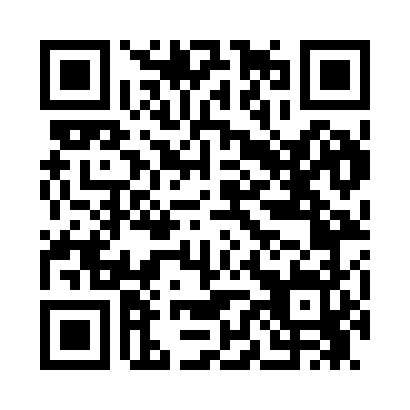 Prayer times for Peola Mills, Virginia, USAMon 1 Jul 2024 - Wed 31 Jul 2024High Latitude Method: Angle Based RulePrayer Calculation Method: Islamic Society of North AmericaAsar Calculation Method: ShafiPrayer times provided by https://www.salahtimes.comDateDayFajrSunriseDhuhrAsrMaghribIsha1Mon4:205:531:175:128:4110:142Tue4:205:531:175:128:4110:143Wed4:215:541:175:138:4110:134Thu4:225:541:185:138:4110:135Fri4:225:551:185:138:4010:136Sat4:235:551:185:138:4010:127Sun4:245:561:185:138:4010:128Mon4:255:571:185:138:4010:119Tue4:265:571:185:138:3910:1110Wed4:275:581:185:138:3910:1011Thu4:285:591:195:138:3810:0912Fri4:285:591:195:138:3810:0913Sat4:296:001:195:138:3710:0814Sun4:306:011:195:138:3710:0715Mon4:316:011:195:138:3610:0616Tue4:326:021:195:138:3610:0517Wed4:346:031:195:138:3510:0418Thu4:356:041:195:138:3510:0319Fri4:366:041:195:138:3410:0320Sat4:376:051:195:138:3310:0221Sun4:386:061:195:138:3210:0022Mon4:396:071:195:138:329:5923Tue4:406:081:205:138:319:5824Wed4:416:081:205:128:309:5725Thu4:426:091:205:128:299:5626Fri4:446:101:205:128:289:5527Sat4:456:111:205:128:289:5428Sun4:466:121:195:128:279:5229Mon4:476:131:195:118:269:5130Tue4:486:141:195:118:259:5031Wed4:506:141:195:118:249:49